 Mill Creek Partnership Meeting Volunteer Fire Department in BleiblervilleMarch 30, 20155:30 	Refreshments and Sign In6:00 	Welcome 	February Meeting Recap Galen Roberts, Texas A&M AgriLife Extension Review of Draft Sections 4 & 5Galen Roberts, Texas A&M AgriLife Extension 	Water Quality Sampling in Mill Creek Houston-Galveston Area Council (H-GAC)	Draft Section 6: Management Measures in the Mill Creek WatershedGalen Roberts, Texas A&M AgriLife Extension 	Next Steps Galen Roberts, Texas A&M AgriLife Extension  	Open Discussion and Questions Galen Roberts and Ward Ling8:00	Adjourn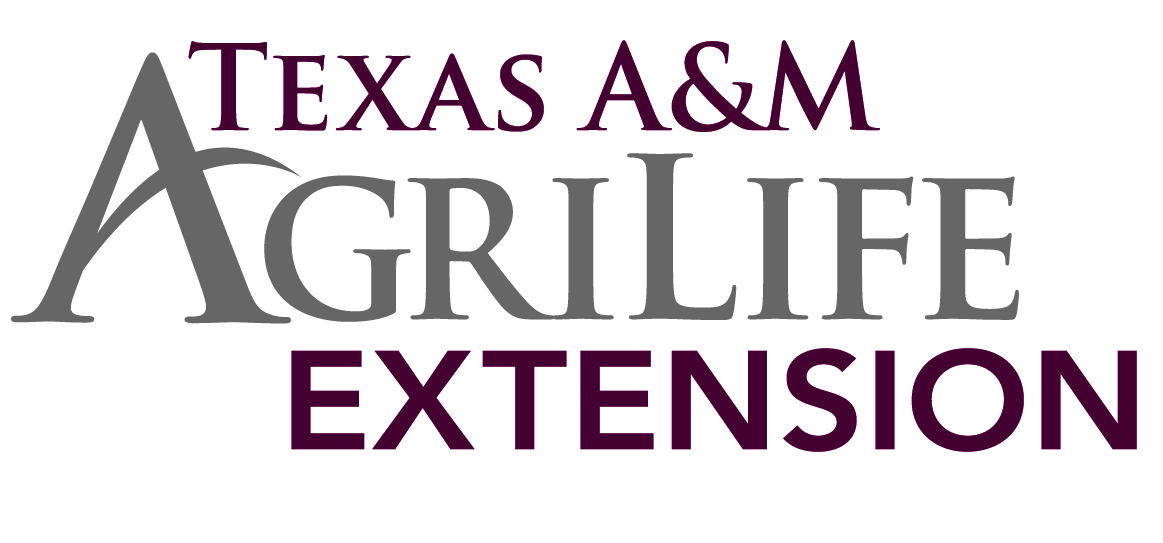 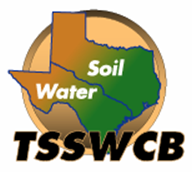 